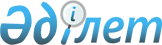 "2020-2022 жылдарға арналған Талсуат ауылдық округінің бюджеті туралы" Қызылорда қалалық маслихатының 2019 жылғы 25 желтоқсандағы №291-54/9 шешіміне өзгерістер енгізу туралы
					
			Мерзімі біткен
			
			
		
					Қызылорда қалалық мәслихатының 2020 жылғы 11 ақпандағы № 307-56/9 шешімі. Қызылорда облысының Әділет департаментінде 2020 жылғы 13 ақпанда № 7250 болып тіркелді. Мерзімі өткендіктен қолданыс тоқтатылды
      "Қазақстан Республикасының Бюджет кодексі" Қазақстан Республикасының 2008 жылғы 4 желтоқсандағы кодексінің 109-1 бабының 1-тармағына, "Қазақстан Республикасындағы жергілікті мемлекеттік басқару және өзін-өзі басқару туралы" Қазақстан Республикасының 2001 жылғы 23 қаңтардағы Заңының 6-бабының 2-7 тармағына сәйкес, Қызылорда қалалық мәслихаты ШЕШІМ ҚАБЫЛДАДЫ:
      1. "2020-2022 жылдарға арналған Талсуат ауылдық округінің бюджеті туралы" Қызылорда қалалық мәслихатының 2019 жылғы 25 желтоқсандағы № 291-54/9 шешіміне (нормативтік құқықтық актілерді мемлекеттік тіркеу Тізілімінде №7069 болып тіркелген, Қазақстан Республикасының нормативтік құқықтық актілерінің эталондық бақылау банкінде 2020 жылғы 8 қаңтарда жарияланған) мынадай өзгерістер енгізілсін:
      аталған шешімнің 1-тармағы жаңа редакцияда жазылсын:
      "1. 2020-2022 жылдарға арналған Талсуат ауылдық округінің бюджеті 1, 2, 3-қосымшаларға сәйкес, оның ішінде 2020 жылға мынадай көлемде бекітілсін:
      1) кірістер – 172 305,2 мың теңге, оның ішінде:
      салықтық түсімдер – 3 086 мың теңге; 
      салықтық емес түсімдер – 66,2 мың теңге; 
      трансферттердің түсімдері – 169 153 мың теңге; 
      2) шығындар – 172 305,2 мың теңге; 
      3) таза бюджеттік кредиттеу – 0, оның ішінде:
      бюджеттік кредиттер – 0;
      бюджеттік кредиттерді өтеу – 0;
      4) қаржы активтерімен операциялар бойынша сальдо – 0, оның ішінде:
      қаржы активтерін сатып алу – 0;
      мемлекеттің қаржы активтерін сатудан түсетін түсімдер – 0;
      5) бюджет тапшылығы (профициті) – 0;
      6) бюджет тапшылығын қаржыландыру (профицитті пайдалану) – 0;
      қарыздар түсімі – 0;
      қарыздарды өтеу – 0.".
      Аталған шешімнің 1-қосымшасы осы шешімнің қосымшасына сәйкес жаңа редакцияда жазылсын.
      2. Осы шешім 2020 жылғы 1 қаңтардан бастап қолданысқа енгізіледі және ресми жариялауға жатады.  2020 жылға арналған Талсуат ауылдық округінің бюджеті
					© 2012. Қазақстан Республикасы Әділет министрлігінің «Қазақстан Республикасының Заңнама және құқықтық ақпарат институты» ШЖҚ РМК
				
      Қызылорда қалалық мәслихатының
кезектен тыс ХХХХХVІ сессиясының
төрағасы, Қызылорда қалалық
мәслихатының хатшысы

Р. БУХАНОВА
Қызылорда қалалық мәслихатының 2020 жылғы 11 ақпаны №307-56/9 шешіміне қосымшаҚызылорда қалалық мәслихатының 2019 жылғы 25 желтоқсандағы №291-54/9 шешіміне 1-қосымша
Санаты
Санаты
Санаты
Санаты
Санаты
Сомасы, мың теңге
Сыныбы
Сыныбы
Сыныбы
Сыныбы
Сомасы, мың теңге
Кіші сыныбы
Кіші сыныбы
Кіші сыныбы
Сомасы, мың теңге
Атауы
Атауы
Сомасы, мың теңге
1
2
3
4
4
5
1. Кірістер
1. Кірістер
172 305,2
1
Салықтық түсiмдер
Салықтық түсiмдер
3 086,0
01
Табыс салығы
Табыс салығы
256,0
2
Жеке табыс салығы
Жеке табыс салығы
256,0
04
Меншiкке салынатын салықтар
Меншiкке салынатын салықтар
2 830,0
1
Мүлiкке салынатын салықтар
Мүлiкке салынатын салықтар
95,0
3
Жер салығы
Жер салығы
435,0
4
Көлiк құралдарына салынатын салық
Көлiк құралдарына салынатын салық
2 300,0
2
Салықтық емес түсімдер
Салықтық емес түсімдер
66,2
06
Басқада салықтық емес түсімдер
Басқада салықтық емес түсімдер
66,2
1
Басқада салықтық емес түсімдер
Басқада салықтық емес түсімдер
66,2
4
Трансферттердің түсімдері
Трансферттердің түсімдері
169 153,0
02
Мемлекеттiк басқарудың жоғары тұрған органдарынан түсетiн трансферттер
Мемлекеттiк басқарудың жоғары тұрған органдарынан түсетiн трансферттер
169 153,0
3
Аудандардың (облыстық маңызы бар қаланың) бюджетінен трансферттер
Аудандардың (облыстық маңызы бар қаланың) бюджетінен трансферттер
169 153,0
Функционалдық топ
Функционалдық топ
Функционалдық топ
Функционалдық топ
Функционалдық топ
Кіші функция
Кіші функция
Кіші функция
Кіші функция
Бюджеттік бағдарламалардың әкімшісі
Бюджеттік бағдарламалардың әкімшісі
Бюджеттік бағдарламалардың әкімшісі
Бағдарлама
Бағдарлама
Атауы
2. Шығындар
172 305,2
01
Жалпы сипаттағы мемлекеттiк қызметтер
18 680,2
1
Мемлекеттiк басқарудың жалпы функцияларын орындайтын өкiлдi, атқарушы және басқа органдар
18 680,2
124
Аудандық маңызы бар қала, ауыл, кент, ауылдық округ әкімінің аппараты
18 680,2
001
Аудандық маңызы бар қала, ауыл, кент, ауылдық округ әкімінің қызметін қамтамасыз ету жөніндегі қызметтер
18 680,2
04
Бiлiм беру
106 542,0
1
Мектепке дейiнгi тәрбие және оқыту
104 435,0
124
Аудандық маңызы бар қала, ауыл, кент, ауылдық округ әкімінің аппараты
104 435,0
004
Мектепке дейінгі тәрбиелеу және оқыту және мектепке дейінгі тәрбиелеу және оқыту ұйымдарында медициналық қызмет көрсетуді ұйымдастыру
98 539,0
041
Мектепке дейінгі білім беру ұйымдарында мемлекеттік білім беру тапсырысын іске асыруға
5 896,0
2
Бастауыш, негізгі орта және жалпы орта білім беру
2 107,0
124
Аудандық маңызы бар қала, ауыл, кент, ауылдық округ әкімінің аппараты
2 107,0
005
Ауылдық жерлерде оқушыларды жақын жердегі мектепке дейінтегін алып баруды және одан алып қайтуды ұйымдастыру
2 107,0
05
Денсаулық сақтау
52,0
9
Денсаулық сақтау саласындағы өзге де қызметтер
52,0
124
Аудандық маңызы бар қала, ауыл, кент, ауылдық округ әкімінің аппараты
52,0
002
Шұғыл жағдайларда науқасы ауыр адамдарды дәрігерлік көмек көрсететін жақын жердегі денсаулық сақтау ұйымына жеткізуді ұйымдастыру
52,0
07
Тұрғын үй-коммуналдық шаруашылық
15341,0
3
Елді-мекендерді көркейту
15341,0
124
Аудандық маңызы бар қала, ауыл, кент, ауылдық округ әкімінің аппараты
15341,0
008
Елді мекендердегі көшелерді жарықтандыру
13116,0
009
Елді мекендердің санитариясын қамтамасыз ету
912,0
011
Елді мекендерді абаттандыру мен көгалдандыру
1 313,0
08
Мәдениет, спорт, туризм және ақпараттық кеңістiк
11757,0
1
Мәдениет саласындағы қызмет
11607,0
124
Аудандық маңызы бар қала, ауыл, кент, ауылдық округ әкімінің аппараты
11607,0
006
Жергілікті деңгейде мәдени-демалыс жұмысын қолдау
11607,0
2
Спорт
150,0
124
Аудандық маңызы бар қала, ауыл, кент, ауылдық округ әкімінің аппараты
150,0
028
Жергілікті деңгейде дене шынықтыру-сауықтыру және спорттық іс-шараларды өткізу
150,0
12
Көлiк және коммуникация
18 216,0
1
Автомобиль көлiгi
18 216,0
124
Аудандық маңызы бар қала, ауыл, кент, ауылдық округ әкімінің аппараты
18 216,0
013
Аудандық маңызы бар қалаларда, ауылдарда, кенттерде, ауылдық округтерде автомобиль жолдарының жұмыс істеуін қамтамасыз ету
308,0
045
Аудандық маңызы бар қалаларда, ауылдарда, кенттерде, ауылдық округтерде автомобиль жолдарын күрделі және орташа жөндеу
17 908,0
13
Басқалар
1 717,0
9
Басқалар
1 717,0
124
Аудандық маңызы бар қала, ауыл, кент, ауылдық округ әкімінің аппараты
1 717,0
040
Өңірлерді дамытудың 2025 жылға дейінгі бағдарламасы шеңберінде өңірлерді экономикалық дамытуға жәрдемдесу бойынша шараларды іске асыруға ауылдық елді мекендерді жайластыруды шешуге арналған іс-шараларды іске асыру
1 717,0
3. Таза бюджеттік кредиттеу
0,0
Бюджеттік кредиттер
0,0
5
Бюджеттік кредиттерді өтеу
0,0
4. Қаржы активтерімен операциялар бойынша сальдо
0,0
6
Мемлекеттің қаржы активтерін сатудан түсетін түсімдер
0,0
5. Бюджет тапшылығы (профициті)
0,0
6. Бюджет тапшылығын қаржыландыру (профицитін пайдалану)
0,0